University of Montenegro Faculty of Political SciencesCordially invites you to The Workshop and Interactive DiscussionWill the Western Balkans be a part of Euro-Atlantic institutions?Crisis of the liberal consensus in the Western BalkanswithMarko SAVKOVIĆProgram Director, Belgrade Fund for Political Excellenceon 11th March 2019, 10:00 a.m., Room XXYY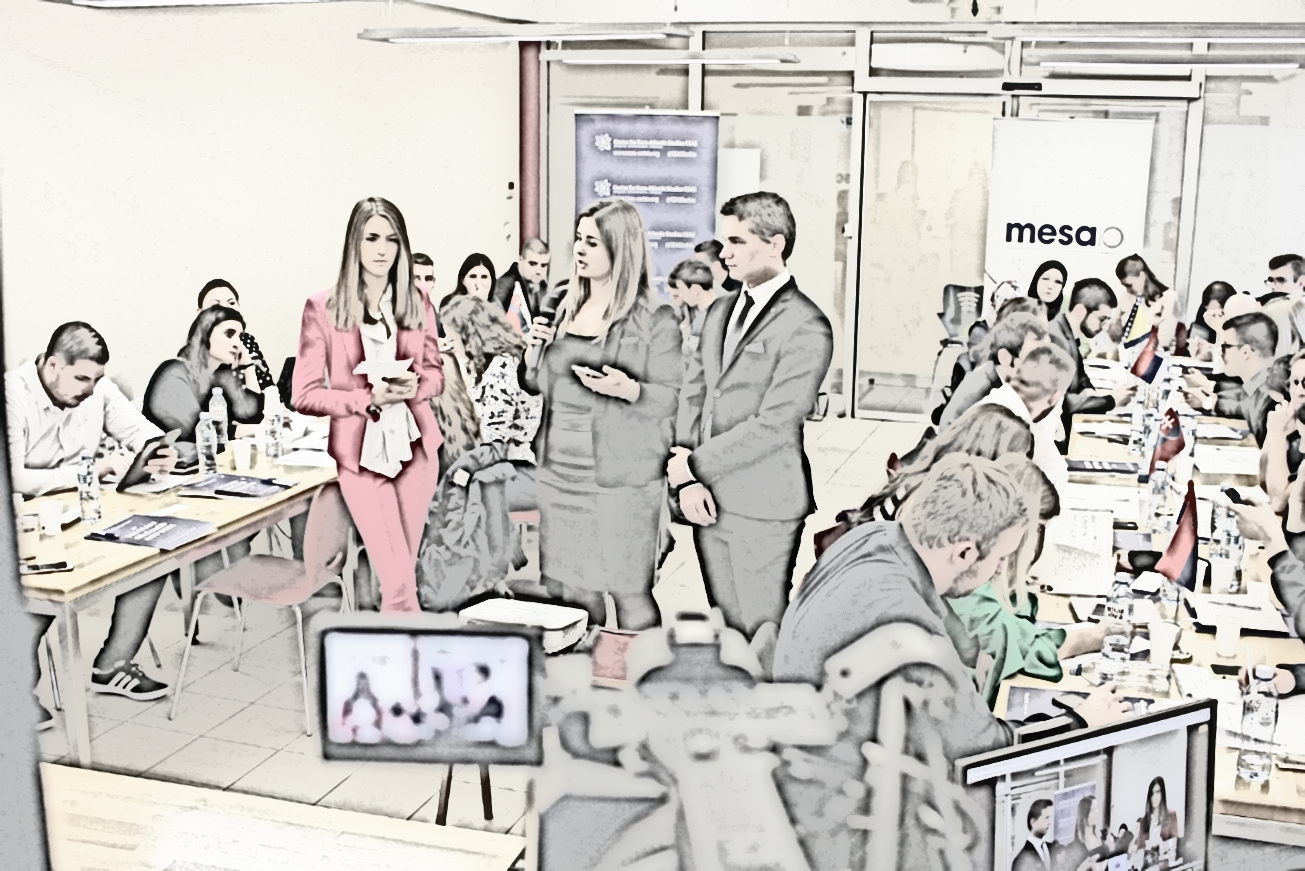 Broadcast live from Belgrade, Serbia, with the participation of students from: Academy of Economic Studies of Moldova, Chisinau; University of Montenegro, Podgorica; International University of Sarajevo; University of Novi Sad; University of Belgrade; Comenius University, Bratislava; Matej Bel University, Banska Bystrica.Workshop is open to all students who interested in learning about the world. Organized in cooperation with: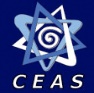 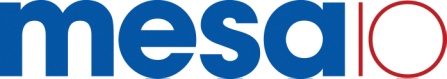 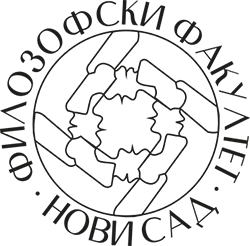 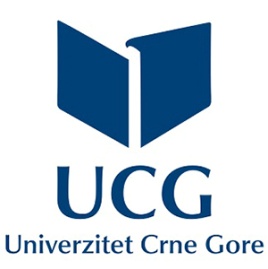 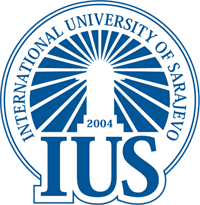 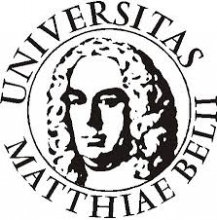 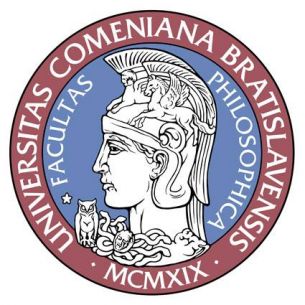 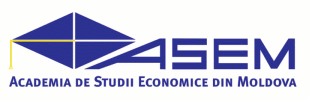 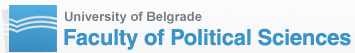 